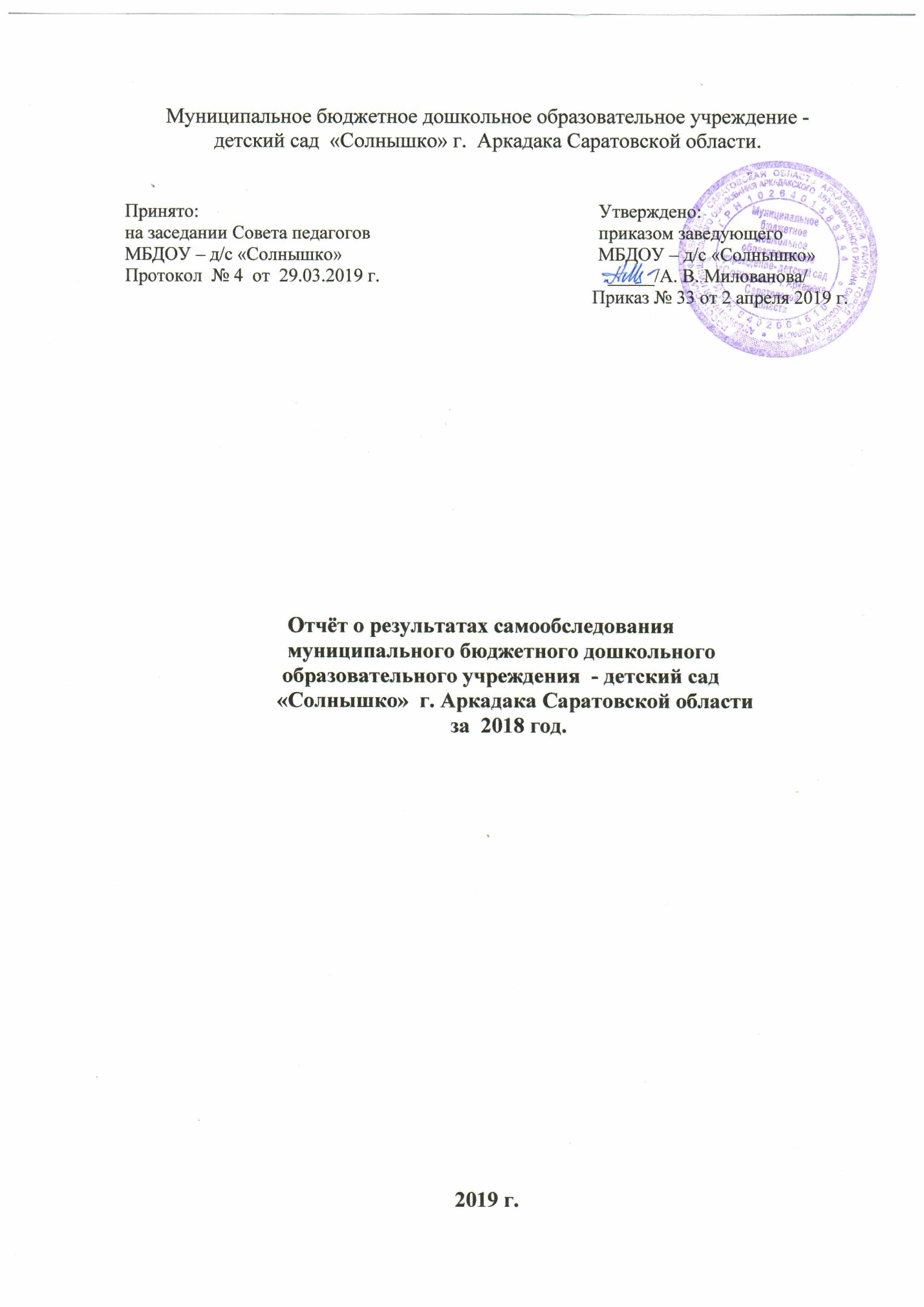                                                  Содержание:1. Аналитическая часть.1.1. Общие сведения о МБДОУ.1.2. Система управления МБДОУ.1.3. Организация учебного процесса: содержание и результаты образовательной деятельности.1.4. Качество кадрового обеспечения.1.5. Качество учебно-методического, библиотечно-информационного обеспечения.1.6. Качество материально-технической базы.2. Результаты анализа показателей деятельности МБДОУ.1.Аналитическая часть. 1.1. Общие сведения о МБДОУ. Муниципальное бюджетное дошкольное образовательное учреждение - детский сад «Солнышко» г. Аркадака Саратовской области,  функционирует в соответствии с нормативными документами в сфере образования Российской Федерации. Контингент воспитанников социально благополучный. Преобладают дети из полных семей. 1.2. Система управления ДОУ.Нормативно-правовую базу  организации образовательной, правовой и хозяйственно-экономической деятельности МДОУ составляют следующие законодательные акты:-Конституция Российской Федерации;-Гражданский Кодекс Российской Федерации;- Федеральный закон от 29.12.2012 года  № 273-ФЗ  «Об образовании в Российской Федерации»;- Государственная программа РФ «Развитие образования» на 2013-2020 гг.;- Национальная доктрина образования в РФ до .;- Приказ Министерства образования и науки Российской Федерации
 от 17 октября 2013 года № 1155 «Об утверждении федерального государственного образовательного стандарта дошкольного образования»;- Приказ Министерства образования и науки Российской Федерации от 30 августа 2013 года № . Москва «Об утверждении Порядка организации и осуществления образовательной деятельности по основным общеобразовательным программам - образовательным программам дошкольного образования»;- Приказ Министерства образования и науки Российской Федерации (Минобрнауки России) от 29 августа . N . Москва «Об утверждении Порядка организации и осуществления образовательной деятельности по дополнительным общеобразовательным программам».- Приказ Минобрнауки России от 14.06.2013 №462 «Об утверждении Порядка проведения самообследования образовательной организацией».Приказ Министерства образования и науки РФ от 14 декабря 2017 г. №1218 «О внесении изменений в порядок проведения самообследования образовательной организации, утверждённый приказом Министерства образования и науки Российской Федерации от 14 июля 2013 г. №462»;- Постановление Правительства РФ от 05.08.2013г. №662 «Об осуществлении мониторинга системы образования»;- Закон Саратовской области  от 25.12.2013г. «Об определении объема субвенций из областного бюджета на финансовое обеспечение образовательной деятельности муниципальных дошкольных образовательных организаций и о порядке определения нормативов финансового обеспечения образовательной деятельности муниципальных дошкольных образовательных организаций»;- Закон Саратовской области от 25.12.2013г. «Об утверждении нормативов финансового обеспечения образовательной деятельности муниципальных дошкольных образовательных организаций на 2014-2016 гг.»;- Постановление Главного санитарного врача Российской  от 15 мая 2013 года № 26 «Об утверждении САнПиН» 2.4.3049-13 «Санитарно-эпидемиологические требования к устройству, содержанию и организации режима работы дошкольных образовательных организаций»;-Договор между Учредителем и МБДОУ;- Устав МБДОУ.МБДОУ -детский сад «Солнышко»г.Аркадака Саратовской области» осуществляет образовательную деятельность на основании Лицензии  Серия: 64Л01 № 0003142 от  23.05.2017 г. выдана: Министерством образования Саратовской области.Имеющаяся структура системы управления соответствует Уставу МБДОУ и функциональным  задачам МБДОУ.Управление в МБДОУ осуществляется на основе единоначалия и коллегиальности, обеспечивающих государственно-общественный характер управления.Единоличным исполнительным органом ДОУ является заведующий, который осуществляет текущее руководство деятельностью образовательной организации. Заведующий осуществляет руководство деятельностью ДОУ в соответствии с законодательством Российской Федерации и Уставом МБДОУ, несет ответственность за деятельность ДОУ.К компетенции заведующего ДОУ относятся вопросы осуществления руководства деятельностью ДОУ, за исключением вопросов, отнесенных федеральными законами к компетенции Учредителя ДОУ.В ДОУ формируются коллегиальные органы управления, к которым относятся:- Общее собрание трудового коллектива ДОУ;- Совет педагогов;- Совет родителей (законных представителей).Деятельность коллегиальных органов управления регламентируется положениями об этих органах. Порядок выборов в коллегиальные органы управления и их компетенции определяются Уставом.Общее собрание работников ДОУ:Общее собрание работников ДОУ формируется из всего трудового коллектива на период деятельности ДОУ.Полномочия Общего собрание трудового коллектива ДОУ:- обсуждать и принимать Устав, Коллективный договор, Правила внутреннего трудового распорядка;- вносить предложения Учредителю по улучшению финансово-экономической деятельности ДОУ;- заслушивать отчёт заведующего ДОУ, отдельных работников.Для ведения Общего собрания трудового коллектива ДОУ открытым голосованием избирается его председатель и секретарь.Общее собрание трудового коллектива ДОУ собирается по мере надобности, но не реже  одного  раза в год.  Совет педагогов: Совет педагогов ДОУ осуществляет управление педагогической деятельностью и формируется сроком на 1 год.Членами Совета педагогов являются все педагогические работники ДОУ. Совет педагогов избирает председателя, который выполняет функции по организации работы совета, и ведёт заседания, секретаря, который выполняет функции по фиксации решений совета. Функции  Совета педагогов:- определяет направления воспитательно-образовательной деятельности ДОУ;- рассматривает  и принимает Образовательную программу, годовой план работы ДОУ, годовой учебный план, режим образовательной деятельности;  - рассматривает и принимает по согласованию с Учредителем Программу развития ДОУ;- рассматривает вопросы содержания, форм и методов образовательного процесса, планирование образовательной деятельности;- организует выявление, обобщение, распространение, внедрение педагогического опыта;- ходатайствует о поощрении и награждении наиболее отличившихся  педагогических работников ДОУ;- рассматривает вопросы переподготовки, повышения квалификации и аттестации по должности педагогических кадров;- рассматривает вопросы по организации предоставления дополнительных образовательных  услуг обучающихся;- подводит итоги деятельности за год.Заседания Совета педагогов проводятся в соответствии с планом работы ДОУ, но не реже четырёх раз в течение учебного года. Совет родителей (законных представителей):Совет родителей обеспечивает постоянную и систематическую связь ДОУ с родительской общественностью, содействует педагогической пропаганде для успешного решения задач воспитания и развития детей дошкольного возраста. Деятельность совета родителей регламентируется Уставом МБДОУ и соответствующим локальным актом ДОУ. Вывод:Структура и механизм управления ДОУ определяют стабильное функционирование. Демократизация системы управления способствует развитию инициативы участников образовательного процесса (педагогов, родителей (законных представителей), детей) и сотрудников ДОУ. Система управления в ДОУ обеспечивает оптимальное сочетание традиционных и современных тенденций: программирование деятельности ДОУ в режиме развития, обеспечение инновационного процесса в ДОУ, комплексное сопровождение развития участников образовательной деятельности, что позволяет эффективно организовать образовательное пространство ДОУ.Охрана труда и безопасность:В ДОУ обеспечивается право работников на здоровые и безопасные условия труда, внедрение современных средств безопасности труда, предупреждающих производственный травматизм и возникновение профессиональных заболеваний работников, компенсации, установленные в соответствии с настоящим коллективным договором. Проводится обучение и инструктаж по охране труда со всеми поступающими на работу, а также переведенными на другую работу работниками. Не реже 1 раза в 6 месяцев осуществляются  инструктажи о сохранности жизни и здоровья детей. Организована проверка знаний работников по охране труда не реже 1 раза в 3 года. Обеспечивается обязательное социальное страхование всех работающих по трудовому договору от несчастных случаев на производстве и   профессиональных заболеваний в соответствии с федеральным законом.Обеспечивается соблюдение работниками требований, правил и инструкций по охране труда.Создана комиссия по охране труда. Осуществляется совместно с выборным органом первичной профсоюзной организации (уполномоченным по охране труда выборного органа первичной профсоюзной организации) контроль за состоянием условий и охраны труда, выполнением Соглашения по охране труда.Несчастных случаев  с работниками за 2018 год не было.В   ДОУ  имеется  действующая  пожарная  сигнализация.Ежегодно проводится испытание и измерение сопротивления изоляции элементов электрических сетей.4  раза в год проводится плановая учебная тренировка по эвакуации работников и детей на случай пожара (сентябрь, декабрь, март, июнь).Соблюдение социальных гарантий участников образовательного процесса предусматривается в Коллективном договоре на 2017-2020 гг., а также в договоре об образовании по образовательным программам дошкольного образования.Сотрудничество с социальными институтами детства:Детский сад взаимодействует с учебными, общественными, медицинскими организациями с целью обмена опытом, обогащения новыми педагогическими технологиями, обеспечения медицинского контроля за здоровьем воспитанников, оптимизацией воспитательно-образовательного процесса, повышения уровня квалификации сотрудников.Использование информационных технологий управления:Реализация общественного участия в повышении конкурентоспособности, открытости, успешно осуществляется на официальном сайте детского сада "http://www.colnoshko.okis.ru/"/. Доля педагогов, владеющих  компьютерной грамотностью и использующих ИКТ – 96 %. У каждого педагога имеется электронная почта, ими используются  в воспитательно-образовательном процессе электронные учебно-методические комплекты. Педагоги участвуют в конференциях, семинарах  в режиме on-line. Использование современных форм финансирования:Оплата труда работников осуществляется в соответствии  с постановлением Правительства Саратовской области от 17 августа . № 494-П «Об оплате труда работников государственных бюджетных и казенных учреждений образования Саратовской области», с учетом постановления Правительства Саратовской области №723-п от 10.12.2012 г. «О внесении изменений в постановление Правительства Саратовской области от 17 августа 2012 года № 494-П» и применяется при определении заработной платы работников муниципальных бюджетных учреждений образования Аркадакского муниципального района, включает в себя:- размеры должностных окладов (окладов, ставок заработной платы) работников;- наименование, условия осуществления и размеры выплат компенсационного характера; - наименование, условия осуществления выплат стимулирующего характера. Финансовое обеспечение образовательной деятельности детского сада осуществляется в  соответствии с Законом Саратовской области от 25.12.2013 г. «Об утверждении нормативов финансового обеспечения образовательной деятельности муниципальных дошкольных образовательных организаций на 2014-2016 гг.», «Об определении объёма субвенций из областного бюджета на финансовое обеспечение образовательной деятельности муниципальный дошкольных образовательных организаций и о порядке определения нормативов финансового обеспечения образовательной деятельности муниципальных дошкольных образовательных организаций»В целях повышения эффективности, результативности осуществления закупок товаров, работ, услуг, обеспечения гласности и прозрачности осуществления таких закупок, предотвращения коррупции и других злоупотреблений в сфере таких закупок, в части, касающейся:1) планирования закупок товаров, работ, услуг;2) определения поставщиков (подрядчиков, исполнителей);3) заключения гражданско-правового договора, предметом которого являются поставка товара, выполнение работы, оказание услуги (в том числе приобретение недвижимого имущества или аренда имущества), от имени Российской Федерации, субъекта Российской Федерации или муниципального образования, а также бюджетным учреждением либо иным юридическим лицом в соответствии с частями 1, 4 и 5 статьи 15 настоящего Федерального закона (далее – контракт);4) особенностей исполнения контрактов;5) мониторинга закупок товаров, работ, услуг;6) аудита в сфере закупок товаров, работ, услуг;7) контроля за соблюдением законодательства Российской Федерации и иных нормативных правовых актов о контрактной системе в сфере закупок товаров, работ, услуг для обеспечения государственных и муниципальных нужд (далее – контроль в сфере закупок). Детский сад руководствуется Федеральным законом Российской Федерации от 5 апреля . N 44-ФЗ «О контрактной системе в сфере закупок товаров, работ, услуг для обеспечения государственных и муниципальных нужд». Приказом  заведующего назначен контрактный управляющий по реализации этого закона.Финансово-экономическая деятельность организации. Отчет о результатах деятельности и использовании имущества МБДОУ – детского сада «Солнышко» г. Аркадака Саратовской областиОтчетный год: 2018.Наименование муниципального учреждения Муниципальное бюджетное дошкольное учреждение –   детский сад «Солнышко» г. Аркадака Саратовской области.  по ОКПО: 55369749  ИНН/КПП 6402004510/640201001Наименование органа, осуществляющего функции и полномочия учредителя: администрация МО Аркадакского муниципального района.Адрес фактического местонахождения муниципального учреждения:                  412210, г. Аркадак, ул. Федина,15Общая информация Результативность управления деятельностью ДОУ:Управление ДОУ невозможно без получения систематической оперативной достоверной информации как средство обратной связи. Средством получения такой информации служит контроль. Контрольную деятельность осуществляют заведующий, старший воспитатель, завхоз,  медицинская сестра, педагогические и иные работники, назначенные приказом заведующего. Система контроля является составной частью годового плана. При осуществлении контроля используются такие методы, как наблюдение и анализ педагогического процесса.Информация о наличии публикации в СМИ:О работе  ДОУ неоднократно освещалось в газете «Сельская новь». Пути решения намечены следующие:- охватывать все аспекты образовательной системы, регулировать как управленческие и финансово-экономические отношения, подробно регламентировать права и ответственность всех участников образовательного процесса;- обеспечить в пределах бюджетных ассигнований на выполнение функций в установленной сфере деятельности осуществление мониторинга реализации и операционного сопровождения мероприятий по модернизации дошкольного образования; - усилить роль общественности в управлении МБДОУ, позволяя ей своевременно реагировать на запросы родителей (законных представителей) детей, современного общества более качественно выполнять цели и задачи детского сада.Вывод: систематизировать работу коллегиальных органов управления и других органов, осуществляющих функции управления МБДОУ, обеспечивая реализацию и удовлетворение образовательных потребностей, интересов всех участников образовательного процесса, эффективное расходование бюджетных средств, устойчивый рост активности и интереса социальных партнёров, повышение уровня управленческих умений руководителя в условиях сотрудничества и взаимодействия.1.3. Организация учебного процесса: Главной целью воспитательно-образовательного  процесса в ДОУ является создание условий развития каждого ребенка, открывающих возможности для его позитивной социализации, его личностного развития, развития инициативы и творческих способностей на основе сотрудничества со взрослыми и сверстниками и соответствующим возрасту видам деятельности. Образовательная деятельность ведётся на русском языке, в очной форме, нормативный срок обучения 5 лет, уровень образования – дошкольное образование. Образовательный процесс в ДОУ строится с учетом контингента воспитанников, их индивидуальных и возрастных особенностей в соответствии с требованиями ОП ДО.При организации образовательного процесса учитываются принципы интеграции образовательных областей (физическое развитие, познавательное развитие, речевое развитие, социально-коммуникативное развитие, художественно-эстетическое развитие) в соответствии с возрастными возможностями и особенностями детей. Образовательный процесс строится на основе законодательно-нормативных документов, оценки состояния здоровья детей, системы психолого-педагогических принципов, отражающих представление о самоценности дошкольного детства. Основной формой образования и воспитания является игра и виды детской деятельности (игровая, коммуникативная, трудовая, познавательно-исследовательская, продуктивная, музыкально-художественная, чтение художественной литературы).В основу организации образовательного процесса определен комплексно-тематический принцип планирования. 1.3.1. Содержание образовательной деятельности. Содержание образовательного процесса в МБДОУ выстроено в соответствии с  основной  образовательной программой дошкольного образования МБДОУ. Содержание программы соответствует основным положениям возрастной психологии и дошкольной педагогики; выстроено с учетом принципа интеграции образовательных областей в соответствии с возрастными возможностями и особенностями воспитанников, спецификой и возможностями образовательных областей. Основная образовательная программа дошкольного образования МБДОУ - детского сада «Солнышко» г. Аркадака Саратовской области (далее – Программа) разработана в соответствии с федеральным государственным образовательным стандартом дошкольного образования на основе примерной основной образовательной программы дошкольного образования  и с учетом примерной основной  образовательной программы дошкольного образования «Радуга» под редакцией Е.В. Соловьёвой Авторы: С.Г.Якобсон, Т.И. Гризик,  Т.Н. Доронова,  Е.В.Соловьёва, Е.А.Екжанова.Программа предусматривает решение программных образовательных задач в совместной деятельности взрослого и детей и самостоятельной деятельности детей не только в рамках непрерывной образовательной деятельности, но и при проведении режимных моментов в соответствии со спецификой дошкольного образования.ДОУ для наполнения основной части образовательной программы использует парциальные программы: «Юный эколог» Николаева С.Н.,«Основы безопасности и жизнедеятельности» Авдеева Н.Н. О.Л.Князева Р.Б. Стеркина.Программа «Юный эколог» С. Н. Николаевой направлена на формирование основ экологической культуры у детей 2-7 лет в условиях детского сада, на развитие в детях гуманного отношения к живым существам, на формирование навыков ухода за обитателями уголка природы. Содержание программы предусматривает: развитие в детях гуманного отношения к живым существам, формирование у ребенка осознанно – правильного отношения к природным явлениям и объектам, которые окружают его и с которыми он знакомится в дошкольном детстве.Программа «Основы безопасности и жизнедеятельности» Авдеева Н.Н. О.Л.Князева Р.Б. Стеркина разработана на основе государственных стандартов дошкольного образования. Включает систему развивающих заданий для детей старшего дошкольного возраста. Задания предполагают разные формы взаимодействия детей и взрослых (игры, тренинги, занятия, беседы) и направлены на формирование основ экологической культуры, ценностей здорового образа жизни, осторожного обращения с опасными предметами, безопасного поведения на улице.В работе с детьми педагоги используют образовательные технологии деятельностного типа: развивающего обучения, проблемного обучения, проектную деятельность.Педагогический коллектив основной  целью своей работы видит создание  благоприятных условий для полноценного проживания ребенком дошкольного детства, обеспечение становления личности ребенка и раскрытие его индивидуальности, создание условий для умственного, физического и эмоционального развития детей, обеспечение безопасности жизнедеятельности дошкольника.Для достижения цели Программы решаются следующие задачи:Охрана жизни и укрепление физического и психического здоровья детей, воспитание потребности в здоровом образе жизни;Обеспечение познавательного, речевого, социально – личностного, художественно – эстетического и физического развития детей;Воспитание с учетом возрастных категорий детей гражданственности, уважение к правам и свободам человека, любви к окружающей природе, Родине, семье.В работе  с детьми педагоги используют образовательные технологии деятельностного типа: развивающего обучения, проблемного обучения, проектную деятельность.  Педагогический коллектив  основной  целью своей работы видит создание благоприятных условий для полноценного проживания ребёнком дошкольного детства, обеспечение становления личности ребёнка и раскрытие его индивидуальности, создание условий для умственного, физического и  психического здоровья детей, воспитание потребности в здоровом образе жизни; обеспечение познавательного, речевого, социально-личностного, художественно-эстетического и физического развития детей; воспитание с учётом возрастных категорий детей гражданственности, уважение к правам и свободам человека, любви к окружающей природе, Родине, семье; создание условий для профессионально-творческого роста педагогов в дошкольном образовательном  учреждении и проявления социальной активности педагогов.Оказание консультативной и методической помощи родителям (законным представителям) по вопросу воспитания, обучения и развития детей.Эти задачи реализовывались в процессе разнообразных видов детской деятельности: игровой,коммуникативной,познавательно-исследовательской, восприятие художественной литературы, самообслуживание и элементарный бытовой труд, конструирование, изобразительной, музыкальной, двигательной.В основе образовательного процесса лежит взаимодействие педагогического персонала, администрации и родителей.  Основными участниками образовательного процесса являются дети, родители, педагоги. Основные формы организации образовательного процесса: совместная деятельность взрослого и воспитанников в рамках непрерывной образовательной деятельности по освоению основной образовательной программы и при проведении режимных моментов, самостоятельная деятельность воспитанников.Образовательная деятельность с детьми осуществлялась в соответствии с основной образовательной программой МБДОУ. Максимально допустимый объем образовательной нагрузки соответствует СанПиН 2.4.1.3049-13. В середине НОД педагоги проводят физкультминутку. Между НОД предусмотрены  перерывы продолжительностью 10 минут.Вывод: образовательный процесс в  МБДОУ организован в соответствии с целями и задачами Основной образовательной программы дошкольного образования учреждения. В основу положены принципы развивающего обучения гуманистической направленности. Педагогический коллектив МБДОУ использовал современные педагогические технологии. В МБДОУ систематически организуются и проводятся различные тематические мероприятия. Родители — активные участники педагогического процесса. 1.3.2.    Результаты образовательной деятельности.На основании Федерального государственного образовательного стандарта дошкольного образования, утвержденного Приказом Министерства образования и науки Российской Федерации от 17.10.2013 № 1155, в целях оценки эффективности педагогических действий и лежащей в основе их дальнейшего планирования проводилась оценка индивидуального развития детей.Педагогическая диагностика обеспечивает возможность выявить динамику развития ребёнка на данном возрастном этапе и корректировать недостатки в его развитии. Это позволяет педагогам решать задачу по предоставлению всем детям единых стартовых возможностей при поступлении в школу. Показателем результативности образовательного процесса является уровень освоения детьми программного материала. Анализ работы возрастных групп за год показал стабильные результаты развития детей во всех областях. Наблюдается положительная динамика роста среднего показателя развития.Сводный анализ мониторинга уровней освоения образовательных областей.Результаты освоения образовательных областей программы за 2018  год.Уровни усвоения программного материала: на начало учебного года педагогическую диагностику прошли 125 детей:   - высокий уровень усвоения детьми программного материала (достижения детей)  21 % -  26 человек; средний уровень усвоения программного материала  -  59 %  -  74 человека;  вызывает озабоченность и требует совместных усилий педагога, родителей - низкий уровень усвоения программного материала – 20 %  - 25 человек.На конец учебного года педагогическую диагностику прошли 130 детей: - высокий уровень усвоения детьми программного материала (достижения детей)  26 % -  34 человека; средний уровень усвоения программного материала  -  60 %  -  78 человек; вызывает озабоченность и требует совместных усилий педагога, родителей - низкий уровень усвоения программного материала – 14 %  - 18 человек. Поэтому делаем вывод, что усвоение образовательной программы на конец года повысился. Показателем результативности образовательного процесса является уровень освоения детьми программного материала.Адаптация выпускников.Работая над вопросом подготовки детей к школе, педагогом-психологом было проведено обследование по формированию психических познавательных процессов для обучения в первом классе.Чтобы ребенок мог успешно учиться и выполнять свои школьные обязанности, он к моменту поступления в школу должен достигать определенного физического и психического развития "школьной зрелости". Диагностировалось  20 детей.         В мае 2018 года  педагогом-психологом МБДОУ - детский сад «Солнышко»  проведено психологическое обследование детей подготовительной  к школе группы с целью изучения школьной готовности.Готовность ребенка к школе подразумевает сформированность психических процессов на 3-х уровнях: социально-коммуникативный уровень - это сформированность внутренней позиции школьника, коммуникативные навыки ребенка; мотивационно-потребностный уровень - произвольная регуляция собственной деятельности; интеллектуальный уровень - развитие отдельных функций и групп функций (зрительно-моторная координация, мелкая моторика, логические формы мышления).Целью  исследования стало изучение сформированности психических процессов второго и третьего уровней (развитие произвольности функций, интеллектуальное развитие). Предъявляемые задания позволяют оценить уровень сформированности предпосылок к учебной деятельности: возможность работать в соответствии с фронтальной инструкцией, умение самостоятельно действовать по образцу и осуществлять контроль, наличие определенного уровня работоспособности, а также умение вовремя остановиться в выполнении того или иного задания и переключиться на выполнение следующего. Таким образом, оценивается сформированность, регуляторного компонента деятельности в целом. Кроме того, задания позволяют оценить сформированность операций звукобуквенного анализа, соотнесение числа и количества, сформированность, представлений «больше-меньше» - то есть собственно предпосылок к учебной деятельности.Для обследования детей была использована  методика «Психолого-педагогическая оценка готовности ребенка к началу школьного обучения (Н.Я. Семаго, М.М. Семаго).Педагог-психолог  не ставила своей целью отследить развитие социально-коммуникативного аспекта школьной готовности, т.к. для этого требуется более глубокое и обширное исследование. Анализ результатов. Каждое задание оценивалось по 5-бальной системе в соответствии с определенными критериями выполнения. Помимо оценки собственно результативности выполнения заданий, в итоговом показателе готовности учитываются и поведенческие особенности ребенка в процессе выполнения работы (см. итоговый бланк).В обследовании приняли участие 20 детей подготовительной к школе группы. Обследовано: подготовительная к школе группа  - 20 человек – 100 %.        Таким образом, 85% (17 ч.) детей относятся к 1-му уровню сформированной школьной готовности; 10 % (2  ч.) - 2-му, сформирована условная готовность к школьному обучению; 1 человек (9%) - условно не готов к школьному обучению.Поведенческие особенности: 1 человек (5%) – требовал помощь и работал медленно;3 человека (15%) – отвлекались и мешали другим;4 человека (20%) – работали медленно.   Анализируя результаты обследования детей можно сделать вывод, что у детей, поступающих в школу в 2018 году достаточно хорошо (в рамках программы ДОУ) сформированы представления «больше-меньше», соотнесение числа и количества фигур, счетные операции, пространственные представления. Дети способны работать в соответствии с фронтальной инструкцией, умеют самостоятельно действовать по образцу.Результат освоения  ООП дошкольного образованияМетод: исследование.Форма: наблюдение, беседа и анализ.Результаты педагогического анализа показывают преобладание детей с высоким и средним уровнями развития, что говорит об эффективности педагогического процесса в  ДОУ.Готовность дошкольника к обучению в школе характеризует достигнутый уровень психологического развития накануне поступления в школу.Хорошие результаты достигнуты благодаря использованию в работе методов, способствующих развитию самостоятельности, познавательных интересов детей, созданию проблемно-поисковых ситуаций и обогащению предметно-развивающей среды.Основная образовательная программа дошкольного образования МБДОУ реализуется в полном объеме.Вывод: качество подготовки обучающихся показало, что показатели развития детей соответствуют их психологическому возрасту.Воспитательно-образовательный процесс в МБДОУ строится с учетом требований санитарно-гигиенического режима в дошкольных учреждениях.Выполнение детьми программы осуществляется на хорошем уровне. 1.4. Качество кадрового потенциала. Участие педагогов МБДОУ в методической работе за 2018 год. Воспитательно-образовательная работа строилась по пяти образовательным областям: «Физическое развитие», «Познавательное развитие», «Речевое развитие», «Социально-коммуникативное развитие» и «Художественно-эстетическое развитие», которые ориентированы на разностороннее развитие детей с учётом их возрастных и индивидуальных особенностей. Образовательный процесс осуществлялся через совместную деятельность детей с взрослым (непосредственно образовательную деятельность и  образовательную деятельность в ходе режимных моментов) и самостоятельную деятельность детей.       В центре внимания всей нашей работы в течение этого года было  осуществление полного перехода на работу в соответствии Федеральными государственными образовательными стандартами. Всем педагогам удалось смоделировать образовательный процесс в соответствии с новыми требованиями, сохранив при этом положительные моменты теории и практики дошкольного учреждения. В 2018  году решались следующие цели и задачи работы ДОУ:1. Формирование познавательных интересов к математике, через взаимодействие с объектами окружающего мира. 2. Продолжать работу ДОУ по сохранению и укреплению здоровья посредством создания условий для формирования культуры здоровья и безопасного образа жизни у всех участников образовательных отношений.3. Совершенствование самостоятельной творческой деятельности детей; развитие предпосылок к восприятию и пониманию мира искусства; формирование интереса к эстетической стороне окружающей действительности.Анализ работы педагогического коллектива по решению годовых задач показал, что работа проводилась систематически и планомерно. Использовались различные технологии и формы организации педагогического процесса. Большое внимание уделялось профессионализму, совершенствованию всех участников образовательного процесса. Воспитатели в своей работе умело использовали  интегрированные НОД, что  сказывается, на улучшении результатов детей по уровню знаний. Работа коллектива в 2018 году была направлена на  выполнение годового плана, участие в районных  конкурсах, выставках. 
Большое внимание уделялось профессионализму, совершенствованию всех участников образовательного процесса. Педагоги нашего детского сада участвовали: VI Всероссийский  конкурс «Воспитатели России». Номинация:                                                                                                                                                                                                                                                                                                                                                                                                                                                                                                                                                                                                                                                                                                                «Лучший воспитатель образовательной организации «Верность профессии».(Синельникова В.Н. Участие). VI Всероссийский  конкурс «Воспитатели России». Номинация: «Лучший воспитатель образовательной организации». (Забузова Н.В. Участие).VI Всероссийский  конкурс «Воспитатели России». Номинация: «Лучший воспитатель-профессионал, работающий со здоровьесберегающей технологией». Хохлова Т.А. (Участие).Районный конкурс «Лучшее групповое помещение» (Хохлова Т.А. I место) Муниципальный конкурс педагогических работников ДОУ «Лучший мастер-класс педагога ДОУ». Дмитриева Л.А. (III место). Районный конкурс «Воспитатель-2018». (Иванова Л.А.II место).Так же были подготовлены презентации  на районном уровне:1. «Развитие познавательных интересов детей через познавательно-исследовательскую деятельность». Жукова Т.А.2. «Экспериментальная проектная деятельность в детском саду». Федюнина О.А.С целью повышения результативности  педагогической работы проводились  Советы педагогов:  «Формирование здорового образа жизни через обеспечение рационального уровня двигательной активности у детей дошкольного возраста средствами физкультурно-оздоровительных технологий».Итоги работы за 2017-18 учебный год и тенденции развития дошкольного учреждения в свете реализации ФГОС ДО в 2018-2019 учебном году». Установочный «Готовность детского дошкольного учреждения к новому 2018 – 2019  учебному году». «Формирование элементарных математических представлений в интеграции с другими видами деятельности в соответствии с ФГОС ДО».Консультации: Игровой подход к развитию двигательных навыков дошкольников. Пивоварова Е.П. Как правильно организовать деятельность детей в весенний период. Забузова Н.В.Организация работы по использованию игровых технологий в летний период. Хохлова Т.А.Организация музыкального воспитания в летний период. Малюгина Н.А.Содержание познавательно-математической деятельности в режиме дня. Федюнина О.А.Влияние дидактической игры на интеллектуальный опыт ребёнка. Хохлова Т.А.Семинары-практикумы: Инновационные методы работы с семьей в вопросах формирования осознанного отношения к здоровью детей. Дмитриева Л. А.Значение практического применения математических знаний в различных видах деятельности. Пивоварова Е.П.Выставки: Фотоконкурс  «Мой папа самый лучший».Выставка поделок «Мы подарок маме приготовим сами». Выставка  поделок из овощей и фруктов «Осень-красавица всем нам очень нравится».Выставка  новогодних поделок: «Новогодний серпантин».  Всероссийские конкурсы:  Всероссийский творческий конкурсный проект «Калейдоскоп ярких впечатлений»,  творческий конкурс «Зимушка-зима» Воспитатель: Пивоварова Е. П. Участник: Рыжаков Данила.Международный конкурс «Изумрудный город», рисунок «Здравствуй, лето красное» Воспитатель: Забузова Н. В. Участник: Иванова Александра. Всероссийский конкурс «Апрель», рисунок «Космос» Воспитатель: Забузова Н. В. Участник:  Кузнецов Артём. Всероссийский конкурс для детей и педагогов «РАДУГАТАЛАНТОВ. РФ». Тестирование. Воспитатель: Забузова Н. В. Участник: Шишканов С.И.Портал Международное содружество творческих инициативных педагогических работников образования «Лесенка к успеху», Всероссийский конкурс «Вокальное творчество» - работа: песня «Дочки и сыночки». Музыкальный руководитель: Малюгина Н. А. Участник: Подготовительная к школе  группа. Портал Международное содружество творческих инициативных педагогических работников образования «Лесенка к успеху». Всероссийский конкурс «Весёлые ритмы детства» - работа: танец с мечами «Ты не бойся, мама». Музыкальный руководитель: Малюгина Н. А. Участник:  Средняя группа.Всероссийское тестирование  «ТоталТест». Тест: квалификационное испытание. Участник: Бабич Г. А. Всероссийский конкурс «Апрель», развлечение «Великий космос» Участник: Забузова Н. В. Всероссийский конкурс «Апрель», Сценарий новогоднего утренника «Бременские музыканты», под.гр. Участник: Забузова Н. В. Международный образовательный портал МААМ.RU, номинация «Лучшая методическая разработка». Участник: Малюгина Н. А. Международный образовательный портал, конкурс «Воспитатель.ru», Танцевальная композиция «Огородная кадриль». Участник: Малюгина Н. А. Международный образовательный портал, конкурс «Воспитатель.ru». К 100-летию пограничной службы.  Песня «Пограничница».Всероссийский конкурс  «Доутесса» Блиц-олимпиада: Инновационная  методическая работа в условиях введения ФГОС дошкольного образования». Участник: Пивоварова Е. П. Журнал «Педагог»  во всероссийском тестировании «Профессиональное мастерство воспитателя детского сада». Участник: Пивоварова Е. П. Всероссийском педагогическом конкурсе «Методическая разработка» от образовательного портала profped.com  с результатом 30 из 30 баллов. Название работы: «На свете не бывает некрасивых деревьев». Участник: Пивоварова Е. П. Всероссийский конкурс  «Доутесса» Блиц-олимпиада: «Адаптация детей раннего возраста к условиям дошкольной организации». Маркова С.В. Всероссийский конкурс  «Доутесса» Блиц-олимпиада: «Профилактика и коррекция детской агрессии». Маркова С.В. Всероссийском конкурсе «Изумрудный город», в номинации: «Моё лучшее занятие». Синельникова В.Н.XII Всероссийский педагогический конкурс «Экспертиза профессиональных знаний» в номинации « Педагогическая компетентность воспитателя ДОУ в соответствии с ФГОС». Синельникова В.Н.Всероссийская викторина «Время знаний». Номинация: «День защитника отечества» Воспитатель: Синельникова В.Н.  Участник: Стешин Семён. Всероссийская викторина «Время знаний». Номинация: «Мы  любим футбол». Воспитатель: Синельникова В.Н.  Участник:  Андриякин Кирилл.Всероссийская викторина «Время знаний». Номинация: «Листая книги о войне». Воспитатель: Синельникова В.Н.  Участник: Богданова София.Всероссийский конкурс  «Доутесса» Блиц-олимпиада: «Большой или высокий?». Образовательная область: Познавательное развитие. Воспитатель: Дмитриева Л.А. Участник: Евдокимов Кирилл.Всероссийское издание «Портал образования». Международный конкурс: «Использование психологических игр в образовании и воспитании дошкольников». Маркова С.В.Дистационный всероссийский творческий конкурс «Рассударики».Номинация «Здоровье. Спорт». Нестандартное оборудование: «Осьминог». Дмитриева Л.А.Дистационный всероссийский творческий конкурс «Рассударики».Номинация «Животный мир». Работа: «Уголок подводного мира». Дмитриева Л.А.Дистационный всероссийский творческий конкурс «Рассударики». Номинация: «Мой мастер-класс». Тема: «Развитие логического мышления у дошкольников». Жукова Т.А.Конкурс для детей и педагогов «Вопросита». Блиц-олимпиада «Читаем русские народные сказки». Область знаний: Фольклор.  Воспитатель: Жукова Т.А. Участник: Петрова Арина.Всероссийский форум «Педагоги России: Инновации в образовании». Федюнина О.А.Международная акция «Книжка на ладошке».  Филиал «Центральная детская библиотека». МРУК «Аркадакская МЦБ». Федюнина О.А.Всероссийский конкурс «#Летниеденёчки». Номинация: «Атласная плетёнка». Воспитатель: Хохлова Т.А. Участник: Хохлова Дарья.  Всероссийский конкурс «Международный женский день - волшебный праздник марта!». Номинация: «Я подарю его нежно тебе». Воспитатель: Хохлова Т.А. Участник: Хохлова Дарья. Областные конкурсы Областной конкурс рисунка и песни «Моя Россия – моя граница!» - участие, девочки подготовительной к школе группы. Малюгина Н.А.Областной конкурс рисунка и песни «Моя Россия – моя граница!». Кузнецова Артём.  (Участие).   Районные конкурсы: Районный конкурс рисунков  «Зимушка хрустальная».  ( Все педагоги ДОУ).Малюгина Н.А. МААМ. РУ Лучшая методическая разработка. Разработка танца «Топни, ножка моя».Дмитриева Л.А МААМ. РУ Сценарий дня именинника.  «День рождения с лисичкой».Конспект ОД «Путешествие в мир подводного царства».Физкультурный досуг «Банные сражения».Пивоварова Е.П.МААМ. РУ Методическая разработка.  Непосредственно образовательная деятельность «Часы». Конспект непосредственно образовательной деятельности «Калейдоскоп сказок». Иванова Л.А. МААМ. РУ Лучший сценарий праздника. Конспект физкультурно-оздоровительного развлечения «Праздник спорта и здоровья».Сценарий праздника.  «Праздник доброй семьи».Синельникова В.Н.МААМ  Лучший сценарий праздника. «Зимняя сказка».Жукова Т.А. МААМ. РУ Презентация  «Развитие познавательных интересов детей через познавательно-исследовательскую деятельность».Лучший сценарий праздника. Выпускной утренник «Маша   и медведь на празднике у малышей».Федюнина О.А.Консультация «Знакомство с игровыми приёмами для закрепления двигательных навыков». Праздники, развлечения. Зимний спортивный праздник «Мы любим зиму». Праздник  «8 Марта – праздник наших мам». Утренник « В школу ребят провожает детский сад». Утренник «Вот, какие мы большие».Развлечение «Лето красное будь со мной». Летний праздник «День Нептуна».Праздник « День знаний». Праздник  «Здравствуй, осень золотая!» Концерт, посвященный Дню Матери. Праздник  ««В гости ёлка к нам пришла!»Развлечение «День именинника». Педагоги ДОУ. Педагоги ДОУ. Проекты: Жукова Т.А. «Как у нас в садочке выросли цветочки».«Умываемся мы чисто».Дмитриева Л.А.  «Мой домашний любимец».«В гости к Колобку».«Русская банька».Синельникова В.Н.«Моя семья».  (Создание альбомов «Моя семья» с детьми и родителями).«День семьи, любви и верности».Федюнина О.А. «Здравствуй осень, в гости просим».«Как кто к зиме готовится».«Полезные продукты».«Наши земляки – герои Великой Отечественной войны».Иванова Л.А.  «Польза молока». «Россия -  Родина моя».«Все профессии нужны – все профессии важны».«Здоровое питание».Пивоварова Е.П.         «Да, здравствует мыло душистое и полотенце пушистое». «Песочные сказочки, мокрые загадочки».   «Будь здоров – малыш».  Малюгина Н.А.   «Стать музыкантом может каждый».Забузова Н.В. «Ступеньки к  здоровью».«Народная игрушка – матрёшка».«Домашние питомцы».«Моя мама».Хохлова Т.А. «Мир сенсорики», «Добро и доброта», «Мы любим Сказку».В течение года в детском саду «Солнышко» г. Аркадака Саратовской области велась работа с родителями. Проводились   общие родительские собрания, педагогические консультации, совместные  консультации с врачом педиатром.  Использовали познавательные формы – ознакомление родителей с возрастными и психологическими особенностями детей дошкольного возраста, формирование у них   практических  навыков  воспитания.  Это – собрания в нетрадиционной форме, групповые консультации.На высоком уровне прошли  открытые НОД: Спортивное развлечение «Зайчишка в гостях у ребят». Бабич Г.А.Физкультурный досуг на тему: «Банные сражения» в рамках проекта «Русская банька». Дмитриева Л.А.ОД по физическому развитию с элементами математики на тему: «Путешествие в мир подводного царства».  Дмитриева Л.А.ОД по познавательному развитию (Математические представления) на тему: «Математический КВН». Иванова Л.А.Мастер-класс «Развитие логического мышления у дошкольников». Жукова Т.А.Медико-педагогические совещания.Современные формы оздоровительной работы. Первая медицинская помощь детям.Условия успешной адаптации. В целом, задачи годового плана выполнены. 
 Большое внимание уделялось развитию творческих возможностей, интересов, потребностей самих детей.Обеспечивался сбалансированный режим дня и рациональная организация всех видов детской деятельности. Развивающая среда в группах построена так, чтобы ребенок имеет возможность не только изучать и познавать окружающий мир, но и жить в гармонии с ним, получать удовольствие от каждого прожитого дня. Воспитатели изучали нормативные документы Министерства образования, приняли участие в подписке на газеты и журналы.Приобретали  новинки  методической литературы,  посещали  методические объединения, семинары, организованные по плану УО, изучали Федеральные  государственные стандарты дошкольного образования, продолжали работать по самообразованию.Система работы ДОУ с социумом позволила воспитанникам приобрести в большом объёме социально значимые знания, умения адаптироваться детям в новых условиях, развивать коммуникативные способности.  Обобщение опыта работы по теме: «Приобщение детей к народной культуре». Ответственный: педагог Пивоварова Е.П.Самообразование способствует поддержке и развитию важнейших психических процессов – внимания, памяти, совершенствует критическое и аналитическое мышление, помогает адаптироваться в меняющейся образовательной среде, а также является необходимым условием успешного повышения уровня квалификации воспитателя.Самообразование педагогов ДОУ многогранно и многопланово.  Темы выбраны с учетом индивидуального опыта, профессионального мастерства и интересов воспитателя.Самообразование педагогов ДОУ многогранно и многопланово.  Темы выбраны с учетом индивидуального опыта, профессионального мастерства и интересов воспитателя.Владение ИКТ – 96,1%. В целях систематического повышение педагогами своего профессионального уровня используется такая форма как самообразование.Высокий профессиональный уровень, овладение новейшими образовательными технологиями стимулирует развитие педагогов творческого потенциала.Вывод: МБДОУ - детский сад «Солнышко» г. Аркадака Саратовской области укомплектовано педагогическими кадрами. Педагоги детского сада постоянно повышают свой профессиональный уровень, посещают методические объединения, знакомятся с опытом работы своих коллег и коллег из других дошкольных учреждений, приобретают и изучают новинки периодической и методической литературы. Все это в комплексе дает хороший результат в организации педагогической деятельности и улучшении качества образования и воспитания дошкольников. Кадровая политика ДОУ направлена на развитие профессиональной компетентности педагогов и личностно-ориентированный подход к сотрудникам, учитываются профессиональные и образовательные запросы, созданы все условия для повышения профессионального уровня и личностной самореализации.    Требования ФГОС ДО к кадровым условиям реализации ООП ДО выполнены.1.5. Качество учебно-методического,  библиотечно -  информационного обеспечения.Учебно-методическое обеспечение в МБДОУ соответствует требованиям реализуемой основной образовательной программы дошкольного образования МБДОУ, обеспечивает  образовательную деятельность, присмотр и уход. Педагоги имеют возможность пользоваться как фондом учебно-методической литературы, так и электронно-образовательными ресурсами. Методическое обеспечение способствует развитию творческого потенциала педагогов, качественному росту профмастерства и успехам в конкурсном движении. В  МБДОУ имеется библиотечка детской художественной литературы.Дидактический материал, издательская продукция соответствует общим закономерностям развития ребёнка на каждом возрастном этапе. Материалы и оборудование в МБДОУ используется с учётом принципа интеграции образовательных областей: использование материалов и оборудования одной образовательной области в ходе реализации других областей. В МБДОУ имеются кадры, организующие информационное обеспечение для ведения организованной образовательной деятельности, проведения праздников, для более плодотворной работы с родителями, обмена опытом и ведения документации.Педагоги имеют возможность использовать интерактивные дидактические материалы, образовательные ресурсы,  осуществлять взаимодействие с родителями по адресу электронной почты. Педагоги МБДОУ считают,  что использование ИКТ существенно облегчает проведение НОД и позволяет разнообразить их.Информационное обеспечение образовательного процесса является задачей ДОУ  по выполнению требований к информационно-методическому обучению. Налаживание же связей со СМИ  будет способствовать повышению имиджа ДОУ среди заинтересованного населения. Использование сетевого взаимодействия  в образовательном процессе позволит перевести его на более высокий качественный уровень. Пути решения:-укомплектовать методическими материалами, литературой и пособиями в соответствии  с ФГОС ДО необходимыми для реализации ООП ДО.Вывод:1.      В МБДОУ созданы необходимые  условия  для осуществления образовательного процесса.   Необходимо работать над приобретением дидактических пособий в соответствии с Примерным перечнем игрового и учебного оборудования для учебно-методического обеспечения дошкольных образовательных учреждений в соответствии с ФГОС ДО, в том числе с помощью привлечения внебюджетных финансовых средств.2.     Положительная динамика выполнения требований к информационному  обеспечению существует, но она недостаточна для того, чтобы говорить об эффективности. Выполнение требований к информационному  обеспечению сегодня должно быть на более высоком уровне. Информационное обеспечение в ДОУ в недостаточной степени соответствует требованиям реализуемой образовательной программы, требуется дополнительное оборудование для использования в педагогическом процессе ИКТ. В МБДОУ не в полной мере осуществляется сетевое взаимодействие между участниками образовательного процесса.1.6. Качество  материально-технической базы.Важным фактором, благоприятно влияющим на качество образования, распространение современных технологий и методов воспитания, является состояние материально-технической базы.Создание материально-технических условий МБДОУ проходит с учётом действующих СанПинов. Работа по  материально-техническому обеспечению планируется в годовом плане, отражена в Программе Развития МБДОУ, соглашении по охране труда.I. Материально- технические и медико-социальные условия.2.Установлен необходимый режим функционирования МБДОУ (водоснабжение, отопление, освещение и др.).3. В МБДОУ созданы материальные условия для сохранения и укрепления здоровья детей:3.1. Выделено специальное помещения  для медицинского осмотра детей,имеются  аптечки для первой необходимой помощи.4. МБДОУ укомплектовано мягким и жестким инвентарем.5. В МБДОУ имеется аудио, видеоаппаратура.6. Развивающая среда включает функциональное пространство:6.1. Озелененные участки с беседками  и оборудованием, необходимым дляорганизации жизнедеятельности детей на свежем воздухе;6.2. Групповые комнаты, в структуре которых выделены уголки физического, социального, познавательного, эстетического развития детей;6.3. Специально оборудованное помещение для разностороннего развития детей (для физкультурной и музыкальной деятельности).7. В методическом кабинете и в группах имеются картотеки подвижных игр, физкультминуток и пальчиковых гимнастик, необходимые атрибуты для их проведения.8. В  учреждении разработана система общей психологической защиты детей. Она включает в себя:- организацию режимных моментов;- средства физического воспитания: утренняя гимнастика под музыкальное сопровождение, занятия по развитию движений, прогулки, закаливающие процедуры;-хождение босиком,-дыхательная гимнастика,-солнечные и воздушные ванны,- корригирующие упражнения на профилактику плоскостопия и осанки,-дорожка здоровья,-упражнения на релаксацию.II. Развивающая среда, обеспечивающая   физическое развитие и сохранение здоровья детей:1. Среда полностью соответствует требованиям Роспотребнадзора и Госпожнадзора.2. Среда отличается динамичностью, многофункциональностью (наличие возможности достаточно быстрого изменения среды детьми в соответствии с их потребностями).3. В групповых созданы условия для самостоятельной двигательной активности детей, имеется свободная площадь.3. 1. Пространство группы разграничено на зоны, где размещен   игровой и дидактический материал. Все предметы доступны детям.4. Материал внешне привлекателен.5. В групповых  отведены места для зон отдыха, для снятия эмоционального напряжения   (оформлен уголок для театрализованных игр, где  размещены различные костюмы, головные уборы, украшения, сумки и др.).6. Для дыхательной гимнастики подобраны разнообразные пособия, меняющиеся в зависимости от времени года и темы, которую проходит группа.III. Содержание развивающей среды, обеспечивающей физическое развитие и сохранение здоровья детей.Из таблицы видно, что   развивающая среда, обеспечивающая физическое развитие и сохранение здоровья детей укомплектована на   78%. Но педагогический коллектив активно использует  развивающую среду   для сохранения здоровья ребенка, применяя нестандартное оборудование.Оборудование используется рационально, ведётся учёт материальных ценностей. Улучшение материальной базы осуществлялось преимущественно за счет бюджетных средств. Была выполнена следующая работа: - установлен газовый котёл в специально отведённом помещении, газовая котельная оснащена электричеством;обновлено уличное освещение;-замена электронагревателей на электроплитах;- частичная замена водяных труб в подвальном помещении; - частичная замена водяных труб в групповых комнатах;- замена кранов в моечных, туалетных комнатах, на пищеблоке;- ремонт электрораспределителей;- выполнен частичный ремонт стен и потолка во всех возрастных группах, - заменено и  покрашено игровое оборудование на  участках  детского сада,     -  завезён песок  для игры в песочницы;  - пополнялись пособиями и разнообразными игрушками все  возрастные  группы в соответствии с педагогическими требованиями  образовательной «Программы», ФГОС ДО  и  санитарными нормами. Системы жизнеобеспечения  МБДОУ - освещение, отопление, водоснабжение, канализация находится  в режиме функционирования.Условия для всестороннего развития детей постоянно улучшаются, а материально – техническая база МБДОУ регулярно укрепляется. В целях осуществления комплекса организационных и профилактических мер по предупреждению террористических актов, пожаров подготовлены нормативно – распорядительные документы, регламентирующие деятельность ДОУ по организации антитеррористической и противопожарной защищенности, а также проведены мероприятия. Направленные на формирование практических навыков дошкольников по безопасности жизнедеятельности. Установлена и обслуживается кнопка тревожной сигнализации, которая контролируется через пульт вневедомственной охраны.Ведется работа по предупреждению травматизма среди детей, антитеррористическая и противопожарная работа. Для обеспечения пожарной безопасности установлена АПС (автоматическая пожарная сигнализация).В ДОУ осуществляется направленная деятельность по предупреждению детского дорожно-транспортного травматизма. С родителями проводятся родительские собрания, развлечения с включением вопроса о правилах безопасного поведения детей на улицах и дорогах. В группе оформлены уголки, посвященные безопасности дорожного движения, имеется демонстрационный иллюстрированный материал, дидактические пособия.В учреждении имеется достаточная материально-техническая база, создана предметно-развивающая среда, соответствующая всем современным санитарным, методическим требованиям. Предметно-пространственное окружение ДОУ эстетически оформлено. В каждой возрастной группе создана своя предметно-пространственная развивающая среда, в соответствии с используемыми программами и технологиями, по которым работают педагоги.Каждая группа имеет групповое помещение, раздевалку, туалетную комнату. Группы оборудованы необходимой мебелью, мягким инвентарём.При оформлении групповых ячеек воспитатели исходят их требований безопасности используемого материала для здоровья детей, а также характера воспитательно-образовательной модели, которая лежит в основе планирования и оборудования группы.Пути решения:- обновить развивающую предметно-пространственную среду в соответствии с ФГОС ДО;- продолжать проводить работу по проведению конкурсов помещений, участков, цветников, включая родителей.Вывод: развивающая предметно-пространственная среда способствует всестороннему развитию дошкольников, пригодная для совместной деятельности взрослого и ребёнка и самостоятельной деятельности детей, отвечающей потребностям детского возраста.Вывод: Материально-техническая база МБДОУ находится в удовлетворительном состоянии. Для повышения качества предоставляемых услуг необходимо провести выявленные ремонтные работы, пополнить группы и помещения ДОУ необходимым оборудованием.Заключение.На основании проведенного анализа можно сделать вывод:    деятельность коллектива МБДОУ - детский сад «Солнышко» г. Аркадака Саратовской области» в течение 2018 года была разнообразной и многоплановой. Поставленные годовые задачи за учебный год можно считать выполненными на достаточном уровне. ДОУ функционирует в режиме развития.Наиболее успешными в деятельности детского сада за год можно обозначить следующие показатели:Реализация Основной образовательной программы дошкольного образования МБДОУ.Налаживание  стабильной работы   коллектива в условиях работы по ФГОС ДО.Улучшение развивающей предметно-пространственной среды в группах в соответствии с ФГОС ДО.Активное участие педагогического коллектива, родителей в мероприятиях, конкурсах.Оценка внутреннего потенциала выявила следующие слабые стороны деятельности ДОУ:Недостаточная материально-техническая база детского сада для реализации ФГОС ДО. Повышать качество воспитательно-образовательного процесса, направленного на формирование познавательного интереса детей через совместную деятельность.Для дальнейшего совершенствования педагогического процесса основной целью считать следующее:Цель: Проектирование образовательного пространства ДОУ, повышение уровня профессиональной компетентности педагогов, их мотивации на самосовершенствование в условиях работы по ФГОС ДО.Задачи:1.   Обеспечить развитие кадрового потенциала в процессе дальнейшей работы по ФГОС ДО через:-  использование активных форм методической работы: самообразование, сетевое     взаимодействие, мастер-классы, обучающие семинары, открытые просмотры;-      повышение квалификации на курсах;-      прохождение процедуры аттестации.2.  Организация НОД с точки зрения баланса обучения и развития (новый взгляд на занятие):-     использование инновационных форм взаимодействия с детьми в целях развития когнитивных процессов.3.  Использовать ИКТ во взаимодействии ДОУ и семьи в интересах развития ребенка:-      регулярное обновление персональных сайтов и страниц педагогов;-      введение групповых страниц на сайте дошкольного учреждения;-      развитие системы консультирования родителей через сайт ДОУ.2. Результаты анализа показателей деятельности МБДОУ. 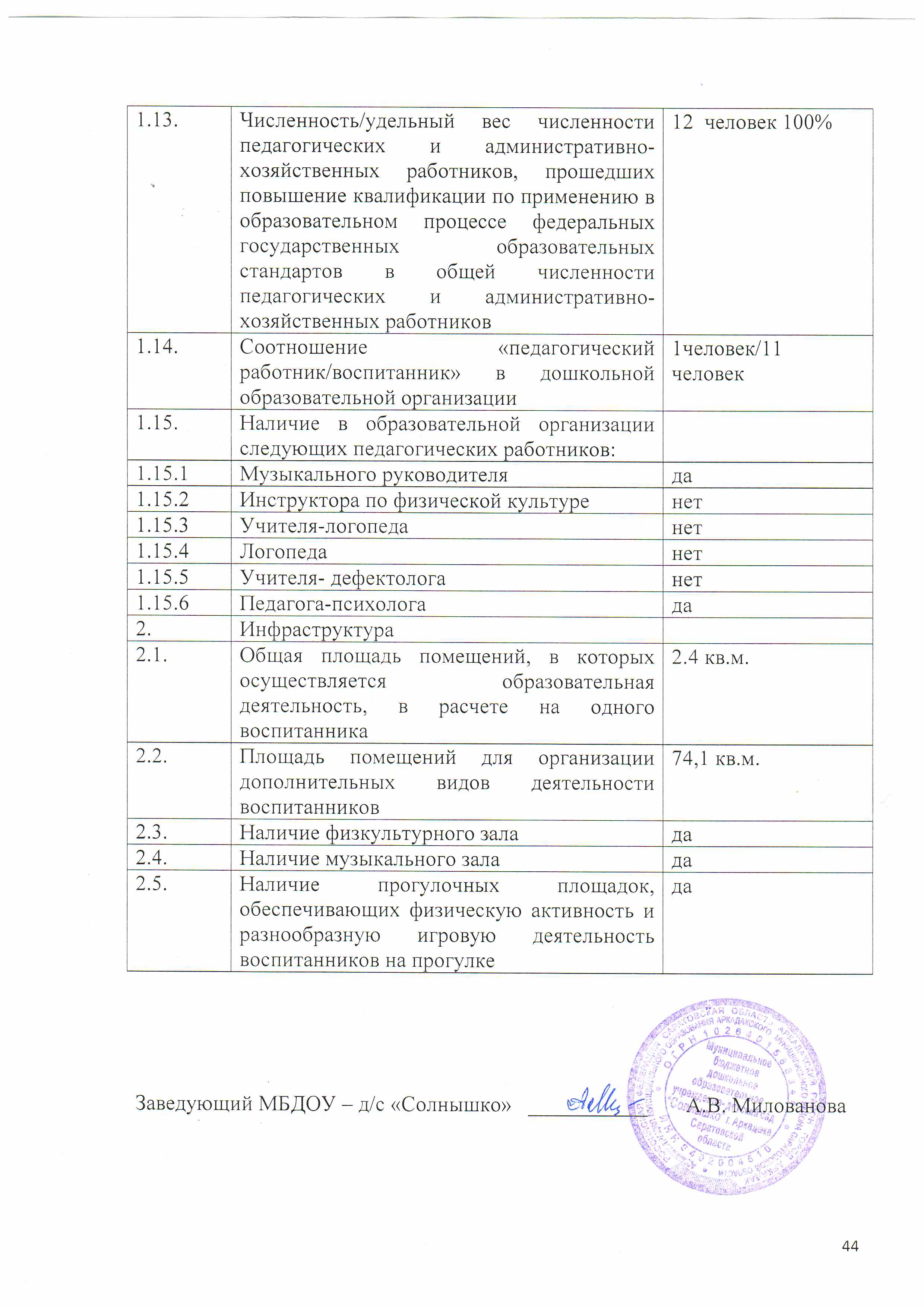 Общая информацияОбщая информацияНазвание дошкольного образовательного учреждения – далее ДОУМуниципальное бюджетное дошкольное образовательное учреждение детский сад – «Солнышко» г. Аркадака Саратовской области.Тип учреждения Бюджетное.Тип образовательной организацииДошкольная образовательная организация.Организационно- правовая форма   Учреждение.Адрес412210, Саратовская область, Аркадакский район, г. Аркадак, ул. Федина, д. 15.ЛицензияЛицензия  Серия: 64Л01 № 0003142 от  23.05.2017г.УчредительАдминистрация  МО Аркадакского муниципального  района Саратовской области.ЗаведующийМилованова Антонина Викторовнаэлектронная почта mbdoydscolnoshko92@mail.ruсайт учреждения"http://www.colnoshko.okis.ru/"Структура управления ДОУСтруктура управления ДОУФормы самоуправленияОбщее собрание трудового коллектива Учреждения;Совет педагогов;                                                                                                                                       Совет родителей (законных представителей) ДОУ.Помещение и его состояние 1991, удовлетворительноеТип зданиятиповоеТехнологическая оснащённостьКомпьютер -4, принтер -3, музыкальный центр -1, мультмедия -1.Нормативно-правовая  база- Федеральный закон от 29.12.2012 года  № 273-ФЗ  «Об образовании в Российской Федерации»;- Приказ Министерства образования и науки Российской Федерации
 от 17 октября 2013 года № 1155 «Об утверждении федерального государственного образовательного стандарта дошкольного образования»;- Приказ Министерства образования и науки Российской Федерации от 30 августа 2013 года № . Москва «Об утверждении Порядка организации и осуществления образовательной деятельности по основным общеобразовательным программам - образовательным программам дошкольного образования»;Приказ Министерства образования и науки РФ от 14 декабря 2017 г. №1218 «О внесении изменений в порядок проведения самообследования образовательной организации, утверждённый приказом Министерства образования и науки Российской Федерации от 14 июля 2013 г. №462»;- Постановление Главного санитарного врача Российской  от 15 мая 2013 года № 26 «Об утверждении САнПиН» 2.4.3049-13 «Санитарно-эпидемиологические требования к устройству, содержанию и организации режима работы дошкольных образовательных организаций»;- Постановление Правительства РФ от 5 августа 2013г. № 662 «Об осуществлении мониторинга системы образования»;- Постановление Правительства РФ от 10 июля . N 582 «Об утверждении Правил размещения на официальном сайте образовательной организации в информационно-телекоммуникационной сети «Интернет» и обновления информации об образовательной организации».Локальные акты- Устав МБДОУ;- Правила внутреннего трудового распорядка для работников;- Штатное расписание;- Номенклатура дел;- Положения регламентирующие деятельность МБДОУ;- Должностные инструкции работников;- Программа Развития МБДОУ;- Основная  образовательная программа дошкольного образования МБДОУ;- Расписание НОД.Договорные отношения представленыДоговором о взаимоотношениях между дошкольным образовательным учреждением  и Учредителем;Коллективным договором;Договором об образовании по образовательным программам дошкольного образования;Дополнительными соглашениями;Договором со школой;Документами по делопроизводству;Инструкциями по охране труда;Инструкциями по охране жизни и здоровья детей в ДОУ;Положением о системе оплаты труда  и стимулирования работников МБДОУ статистическая отчетность и другие документы.Условия приема в МБДОУПрием в МБДОУ осуществляется на основании заявления родителей (законных представителей) и медицинского заключения. Структура предметно – развивающей среды в ДОУМузыкально-физкультурный зал -проходят музыкальные занятия с воспитанниками и различные мероприятия МБДОУ (праздничные утренники, Советы педагогов, театральные выступления);-проходят занятия по физической культуре с воспитанниками МБДОУ, спортивные мероприятия. Зал оборудован различными средствами обучения (спортивный инвентарь), магнитофоном.Методический кабинетОборудован методической литературой, пособиями.Комплексирование  и гибкое зонирование предметно-игровой среды • игровая• учебная• музыкальная• театральнаяТерритория  ДОУТерритория  ДОУплощадь, насажденияТерритория  благоустроена и хорошо озеленена: разбиты клумбы, цветники.количество групповых участков6оборудование6- песочниц, турники, качели, 6 теневых навесов, малые формы  из покрышек, скамейки, домики.Методические помещенияметодический кабинетСведения о контингенте детейобщее количество  групп6общее количество детей:130Победители  и участники смотров, конкурсов, олимпиад Победители  и участники смотров, конкурсов, олимпиад Российский уровеньVI Всероссийский  конкурс «Воспитатели России». Номинация:                                                                                                                                                                                                                                                                                                                                                                                                                                                                                                                                                                                                                                                                                                                «Лучший воспитатель образовательной организации «Верность профессии».(Синельникова В.Н. Участие). VI Всероссийский  конкурс «Воспитатели России». Номинация: «Лучший воспитатель образовательной организации». (Забузова Н.В. Участие).VI Всероссийский  конкурс «Воспитатели России». Номинация: «Лучший воспитатель-профессионал, работающий со здоровьесберегающей технологией». Хохлова Т.А. (Участие).Всероссийский творческий конкурсный проект «Калейдоскоп ярких впечатлений»,  творческий конкурс «Зимушка-зима» Воспитатель: Пивоварова Е. П. Участник: Рыжаков Данила.Международный конкурс «Изумрудный город», рисунок «Здравствуй, лето красное» Воспитатель: Забузова Н. В. Участник: Иванова Александра. Всероссийский конкурс «Апрель», рисунок «Космос» Воспитатель: Забузова Н. В. Участник:  Кузнецов Артём. Портал Международное содружество творческих инициативных педагогических работников образования «Лесенка к успеху», Всероссийский конкурс «Вокальное творчество» - работа: песня «Дочки и сыночки». Музыкальный руководитель: Малюгина Н. А. Участник: Подготовительная к школе  группа. Портал Международное содружество творческих инициативных педагогических работников образования «Лесенка к успеху». Всероссийский конкурс «Весёлые ритмы детства» - работа: танец с мечами «Ты не бойся, мама». Музыкальный руководитель: Малюгина Н. А. Участник:  Средняя группа.Всероссийское тестирование  «ТоталТест». Тест: квалификационное испытание. Участник: Бабич Г. А. Всероссийский конкурс «Апрель», развлечение «Великий космос» Участник: Забузова Н. В. Всероссийский конкурс «Апрель», Сценарий новогоднего утренника «Бременские музыканты», под.гр. Участник: Забузова Н. В. Международный образовательный портал МААМ.RU, номинация «Лучшая методическая разработка». Участник: Малюгина Н. А. Международный образовательный портал, конкурс «Воспитатель.ru», методическая разработка танца «Огородная – хороводная». Участник: Малюгина Н. А. Всероссийский конкурс  «Доутесса» Блиц-олимпиада: Инновационная  методическая работа в условиях введения ФГОС дошкольного образования». Участник: Пивоварова Е. П. Журнал «Педагог»  во всероссийском тестировании «Профессиональное мастерство воспитателя детского сада». Участник: Пивоварова Е. П. Всероссийском педагогическом конкурсе «Методическая разработка» от образовательного портала profped.com  с результатом 30 из 30 баллов. Название работы: «На свете не бывает некрасивых деревьев». Участник: Пивоварова Е. П. Областной уровень  Областной конкурс рисунка и песни «Моя Россия – моя граница!».Муниципальный уровень Районный конкурс рисунков  «Зимушка хрустальная». (I место).Номинация: «Зимние забавы». Педагоги: Хохлова Т.А.; Федюнина О.А. Номинация: «Зимняя сказка».Педагог: Иванова Л.А.Номинация: «Любимый праздник – Новый год». Педагоги: Дмитриева Л.А., Синельникова В.Н.Уровень детского садаВыставка детского творчества «Загадочный космос».Выставка  поделок из овощей и фруктов «Осень-красавица всем нам очень нравится» (совместно с родителями). Выставка   новогодних поделок: «Новогодний серпантин»   (совместно с родителями). Конкурс рисунков «Я с мамочкой любимой».ТрадицииТрадиционным в течение года стало проведение тематических дней «Важные даты» в рамках празднования международных и всероссийских дней: День Матери,   День защитника Отечества, Международный женский день,   День Победы, День защиты детей.Дополнительная информация о МБДОУ- применение здоровьесберегающих технологий;-  использование новых форм работы: конкурсы, проекты, спортивные развлечения, акции, семинары-практикумы, круглые столы.Наименование показателяНаименование показателяНаименование показателяНаименование показателяНаименование показателяНаименование показателяНаименование показателяНаименование показателяНаименование показателяКоличество штатных единиц на начало года Количество штатных единиц на начало года 32,7532,75Количество штатных единиц на конец годаКоличество штатных единиц на конец года32,7532,75Средняя заработная плата сотрудников (руб.)*Средняя заработная плата сотрудников (руб.)*1592815928Сведения о кассовых поступлениях, всего, из них:Сведения о кассовых поступлениях, всего, из них:Сведения о кассовых поступлениях, всего, из них:Сведения о кассовых поступлениях, всего, из них:Сведения о кассовых поступлениях, всего, из них:Сведения о кассовых поступлениях, всего, из них:Сведения о кассовых поступлениях, всего, из них:Сведения о кассовых поступлениях, всего, из них:Сведения о кассовых поступлениях, всего, из них:Наименование Наименование Наименование Наименование Наименование Наименование Наименование Сумма, руб.Сумма, руб.Общая сумма кассовых поступлений, всего, из них:Общая сумма кассовых поступлений, всего, из них:Общая сумма кассовых поступлений, всего, из них:Общая сумма кассовых поступлений, всего, из них:Общая сумма кассовых поступлений, всего, из них:Общая сумма кассовых поступлений, всего, из них:Общая сумма кассовых поступлений, всего, из них:10614108,7110614108,71субсидии на выполнение государственного (муниципального) заданиясубсидии на выполнение государственного (муниципального) заданиясубсидии на выполнение государственного (муниципального) заданиясубсидии на выполнение государственного (муниципального) заданиясубсидии на выполнение государственного (муниципального) заданиясубсидии на выполнение государственного (муниципального) заданиясубсидии на выполнение государственного (муниципального) задания9570166,139570166,13целевые субсидиицелевые субсидиицелевые субсидиицелевые субсидиицелевые субсидиицелевые субсидиицелевые субсидии0,000,00бюджетные инвестициибюджетные инвестициибюджетные инвестициибюджетные инвестициибюджетные инвестициибюджетные инвестициибюджетные инвестиции0,000,00от оказания учреждением платных услуг (выполнение работ) и иной приносящей доход деятельностиот оказания учреждением платных услуг (выполнение работ) и иной приносящей доход деятельностиот оказания учреждением платных услуг (выполнение работ) и иной приносящей доход деятельностиот оказания учреждением платных услуг (выполнение работ) и иной приносящей доход деятельностиот оказания учреждением платных услуг (выполнение работ) и иной приносящей доход деятельностиот оказания учреждением платных услуг (выполнение работ) и иной приносящей доход деятельностиот оказания учреждением платных услуг (выполнение работ) и иной приносящей доход деятельности1043942,581043942,58Сведения о кассовых выплатахСведения о кассовых выплатахСведения о кассовых выплатахСведения о кассовых выплатахСведения о кассовых выплатахСведения о кассовых выплатахСведения о кассовых выплатахСведения о кассовых выплатахСведения о кассовых выплатахНаименование направления расходов Код по бюджетной классификации РФКод по бюджетной классификации РФКод по бюджетной классификации РФКод по бюджетной классификации РФКод по бюджетной классификации РФКод по бюджетной классификации РФКод по бюджетной классификации РФСумма, руб.Наименование направления расходов Код главыРаздел Подраздел Подраздел Целевые статьи Целевые статьи Вид расходов Сумма, руб.Оплата труда и начисления выплаты по оплате труда0000000000000000000000000000000067852541,42Услуги связи0000000000000000000000000000000015194,08Транспортные услуги000000000000000000000000000000000,00Коммунальные услуги00000000000000000000000000000000808407,48Арендная плата за пользование имуществом000000000000000000000000000000000,00Работы, услуги по содержанию имущества00000000000000000000000000000000939035Увеличение стоимости основных средств000000000000000000000000000000000,00Увеличение стоимости нематериальных активов000000000000000000000000000000000,00Увеличение стоимости материальных запасов000000000000000000000000000000001523329,39Итого 71138507,37Услуги (работы) учрежденияУслуги (работы) учрежденияУслуги (работы) учрежденияУслуги (работы) учрежденияУслуги (работы) учрежденияУслуги (работы) учрежденияУслуги (работы) учрежденияУслуги (работы) учрежденияУслуги (работы) учрежденияНаименование услуги (работы)Количество потребителейКоличество потребителейКоличество потребителейКоличество жалобКоличество жалобПринятые меры по результатам рассмотренных жалобПринятые меры по результатам рассмотренных жалобПринятые меры по результатам рассмотренных жалобПрисмотр и уход13013013000---Реализация основных общеобразовательных программ дошкольного образования13013013000---Образовательные областиУровни освоения программыУровни освоения программыУровни освоения программыУровни освоения программыУровни освоения программыУровни освоения программыУровни освоения программыУровни освоения программыОбразовательные областибольше 2,5 балловбольше 2,5 балловот 1,5 до 2,5 балловот 1,5 до 2,5 балловот 1,5 до 2,5 балловот 1,5 до 2,5 балловменее  1,5 балловменее  1,5 балловОбразовательные областиНачало годаКонец годаКонец годаНачало года Начало года Конец годаНачало годаКонец годаФизическое развитие24%28%28%50%50%57%26%15%Познавательное развитие20%21%21%60%64%64%20%15%Речевое развитие20%20%20%60%63%63%20%17%Художественно – эстетическое развитие20%21%21%64%65%65%16%14%Социально – коммуникативное развитие21%42%42%59%49%49%20%9%Количество человекИтоговый уровень17 человек Г – первый уровень2 человекаУГ – второй уровень1 человекУНГ – третий уровень0 человекНГ – четвертый уровеньМай 2018 г.Группа  – 20 человек.17 человек (85%)– высокий уровень2 человека  (10%)– средний уровень1 чел.  (9%)– ниже среднего уровеньПедагогические кадрыОбщее количество педагогических работников:12Возрастные характеристики педагогического состава:Возрастные характеристики педагогического состава:до 30 лет-от 30 до 55 лет12свыше 55 летОбразовательный уровень педагогического состава:Образовательный уровень педагогического состава: высшее педагогическое6 среднее специальное6стаж работы:От 0 до 5 лет-От 5 до 10 лет1От 10 до 20 лет6Свыше 20 лет5Квалификационные характеристики педагогического состава:Квалификационные характеристики педагогического состава:высшая2 первая8Соответствие занимаемой должности2Повышение квалификации педагогического состава:Государственное автономное  учреждение дополнительного профессионального образования «Саратовский областной институт развития образования».Дата выдачи:  апрель, май 2018 года.Пивоварова Елена Петровна;Дмитриева Людмила Алексеевна; Иванова Лариса Анатольевна;Синельникова Валентина Николаевна; Жукова Татьяна Алексеевна; Забузова Надежда Васильевна; Федюнина Ольга Анатольевна; Бабич Галина Александровна;Хохлова Татьяна Анатольевна; Петрунина Валентина Николаевна.Государственное автономное образовательное учреждение дополнительного профессионального образования «Саратовский областной институт развития образования». Дата выдачи:  март 2016 г.Маркова Светлана Владимировна.АНО ДПО «Федеральный институт повышения квалификации и переподготовки». г. Москва. Дата выдачи: 11 июля 2018 года.Малюгина Надежда Анатольевна.Профессиональная переподготовка:Государственное автономное учреждение дополнительного профессионального образования «Саратовский областной институт развития образования». 8 декабря 2014 года. Пивоварова Елена Петровна;Дмитриева Людмила Алексеевна; Иванова Лариса Анатольевна.Государственное автономное учреждение дополнительного профессионального образования «Саратовский областной институт развития образования».05июня 2015 года.Жукова Татьяна Алексеевна; Федюнина Ольга Анатольевна; Бабич Галина Александровна.Государственное автономное образовательное учреждение дополнительного профессионального образования (повышения квалификации) специалистов «Саратовский областной учебный центр» (ГАУ СО УЦ) от 27 февраля 2015 года.Забузова Надежда Васильевна.Общество с ограниченной ответственностью «Петербургский культурно-образовательный центр «Аничков мост» 30.09.2016 г. Малюгина Надежда Анатольевна.Объекты, подвергающиеся анализуСостояние объектов на начало учебного годаХарактеристика оснащения объектов123Здание детского садаСостояние удовлетворительноеЗдание МБДОУ типовое, двухэтажное, находится в хорошем состоянии, не требует ремонта.Групповые ячейкиСостояние удовлетворительноеВ детском саду функционирует шесть групповых ячеек.  В МБДОУ недостаточно детской мебели в соответствии с возрастом и требованиям СанПиНа,Оснащение предметно-пространственной развивающей среды частично соответствует возрасту детей и ФГОС ДО.Музыкально- спортивный  залСостояние удовлетворительноеОборудован.Методический кабинетСостояние удовлетворительноеМетодический кабинет оборудован. Имеются библиотека методической литературы и периодических изданий,   демонстрационные материалы, видеотека.ПищеблокСостояние удовлетворительноеОборудован инвентарем и посудой.ПрачечнаяСостояние удовлетворительное Оборудована  необходимым инвентарем и электрооборудованием.УчастокСостояние удовлетворительноеНа территории МБДОУ оборудовано 6  веранд. На участке имеются зеленые насаждения, разбиты цветники, игровое оборудование   в соответствии с возрастом и требованиями СанПиНа.Необходимое оборудованиеИмеется в детском садудля ходьбы, бега, тренировки равновесиядля ходьбы, бега, тренировки равновесиявалик мягкий укороченный (длина , диаметр );коврики, дорожки массажные со следочками 180х40 см;горка детская;шнур длинный;мешочки с песком,Модуль «Змейка»,Двухсторонняя сборно-разборнаядорожка из ковриков с элементами-         вкладышами для обозначениянаправления движения ,Кольцо мягкое,Обруч большой,Набор кубов пластиковых или    деревянных разноцветных   вкладывающихся друг в другашнур длинный;набивные мешочкиОбруч большой,Нестандартное оборудование:Мягкие «кочки»,Сборная дорожка из мягких модулей,валик мягкий,платочки, султанчики, кубики, погремушки,   шары, палки, ленты для общеразвивающих упражнений,дорожки массажные со следочками.70%Для прыжковДля прыжковмини-мат (длины , ширина , высота );куб деревянный малый;обруч плоский цветной;палка гимнастическая длинная (длина );шнур короткий   (длина ).мяч –попрыгунчик,кегли,мешочки с пескомшнур короткий   (длина ).мяч–попрыгунчик,кегли,мешочки с пескомНестандартное оборудование:Мягкие «кочки»,Сборная дорожка из мягких модулей.75%Для катания, бросания, ловли корзина для метания мячей;мяч резиновый (диаметр 10-); мяч-шар надувной (диаметр (); обруч малый;шарик пластмассовый (диаметр ); набивные мячикорзина для метания мячей;мяч резиновый (диаметр 10-);мяч-шар надувной (диаметр (); обруч малый;шарик пластмассовый (диаметр ); набивные мячикольцеброс.Для ползания и лазаньяДля ползания и лазаньялесенка-стремянка двухпролётная (высота , ширина 80-); колечко с лентой (диаметр ); кольцо резиновое малое (диаметр );кольцо резиновое большое (диаметр ).ленты,мяч резиновый,обруч плоский,палка гимнастическая, короткая 75-лесенка-стремянка двухпролётная (высота , ширина 80-);Дуга.Нестандартное оборудование:Дорожки массажные со следочками,Палка гимнастическая, короткаяЛенты.50%Нестандартное оборудованиеНестандартное оборудованиеАтрибутика к подвижным играм (шапочки, медальоны).Разнообразные игрушки, стимулирующие двигательную активность: мячи, флажки, платочки, султанчики, кубики, погремушки, шары, палки, ленты.Коврики для массажа стопНабивные мешочки для бросания.№ п/пПоказатели деятельности ДОО (Муниципальное бюджетное дошкольное образовательное учреждение - детский сад «Солнышко» г. Аркадака Саратовской области , 202011)Единица измерения1.Образовательная деятельность1.1Общая численность воспитанников, осваивающих образовательную программу дошкольного образования, в том числе:130 человек1.1.1В режиме полного дня  (10,5 часов)130 человек1.1.2.В режиме кратковременного пребывания (3-5 часов)0 человек1.1.3.В семейной дошкольной группе0 человек1.1.4.В форме семейного образования с психолого-педагогическим сопровождением на базе дошкольной образовательной организации0 человек1.2.Общая численность воспитанников в возрасте до 3 лет20 человек1.3.Общая численность воспитанников в возрасте от 3 до 8 лет110  человек1.4.Численность/удельный вес численности воспитанников в общей численности воспитанников, получающих услуги присмотра и ухода:130 человек/100% 1.4.1.В режиме полного дня (10,5  часов)130 человек/100% 1.4.2.В режиме продленного дня (10,5  часов)01.4.3.В режиме круглосуточного пребывания01.5.Численность/удельный вес численности воспитанников с ограниченными возможностями здоровья в общей численности воспитанников, получающих услуги:01.5.1.По коррекции недостатков в физическом и (или) психическом развитии01.5.2.По освоению образовательной программы дошкольного образования1301.5.3.По присмотру и уходу1301.6.Средний показатель пропущенных дней при посещении дошкольной образовательной организации по болезни на одного воспитанника10,4  дней 1.7.Общая численность педагогических работников, в том числе:12 человек1.7.1.Численность/удельный вес численности педагогических работников, имеющих высшее образование6 человек 50%1.7.2.Численность/удельный вес численности педагогических работников, имеющих высшее образование педагогической направленности (профиля)6 человек 50 % 1.7.3.Численность/удельный вес численности педагогических работников, имеющих среднее профессиональное образование6 человек 50% 1.7.4.Численность/удельный вес численности педагогических работников, имеющих среднее профессиональное образование педагогической направленности (профиля)6 человек  50%1.8.Численность/удельный вес численности педагогических работников, которым по результатам аттестации присвоена квалификационная категория, в общей численности педагогических работников, в том числе:10  человек 84 %1.8.1.Высшая2 человека 16 %1.8.2.Первая8 человек 68  % 1.9.Численность/удельный вес численности педагогических работников в общей численности педагогических работников, педагогический стаж работы которых составляет:12 человек/100 %1.9.1.До 5 лет0 человек  0%1.9.2.Свыше 30 лет0 человек  0 %1.10.Численность/удельный вес численности педагогических работников в общей численности педагогических работников в возрасте до 30 лет0 человек 0 %1.11.Численность/удельный вес численности педагогических работников в общей численности педагогических работников в возрасте от 55 лет0 человек 0 %1.12.Численность/удельный вес численности педагогических и административно-хозяйственных работников, прошедших за последние 5 лет повышение квалификации/профессиональную переподготовку по профилю педагогической деятельности или иной осуществляемой в образовательной организации деятельности, в общей численности педагогических и административно-хозяйственных работников12  человек 100%